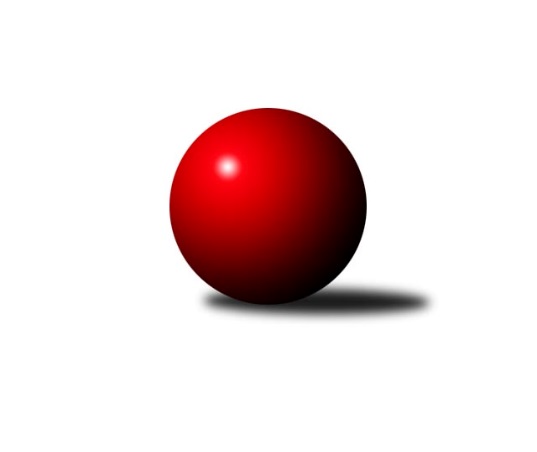 Č.13Ročník 2015/2016	26.5.2024 2. KLM B 2015/2016Statistika 13. kolaTabulka družstev:		družstvo	záp	výh	rem	proh	skore	sety	průměr	body	plné	dorážka	chyby	1.	TJ Třebíč	13	12	1	0	82.0 : 22.0 	(198.0 : 114.0)	3444	25	2233	1211	11.4	2.	KK Slovan Rosice	13	8	3	2	64.0 : 40.0 	(168.5 : 143.5)	3341	19	2216	1126	18.2	3.	TJ Lokomotiva Česká Třebová	13	8	1	4	62.0 : 42.0 	(165.5 : 146.5)	3424	17	2256	1168	16.2	4.	TJ Centropen Dačice	13	6	4	3	60.0 : 44.0 	(165.5 : 146.5)	3334	16	2215	1119	17.5	5.	TJ Sokol Husovice	13	7	0	6	57.0 : 47.0 	(165.5 : 146.5)	3332	14	2221	1111	24.4	6.	KK Blansko	13	5	3	5	54.0 : 50.0 	(150.0 : 162.0)	3274	13	2203	1071	23.3	7.	TJ Rostex Vyškov ˝A˝	13	6	1	6	52.0 : 52.0 	(165.5 : 146.5)	3338	13	2213	1125	22.4	8.	TJ Sokol Vracov	13	6	0	7	51.0 : 53.0 	(152.0 : 160.0)	3310	12	2210	1101	21.9	9.	TJ Opava˝A˝	13	6	0	7	45.5 : 58.5 	(153.5 : 158.5)	3321	12	2214	1106	24.8	10.	KK Zábřeh	13	3	1	9	42.5 : 61.5 	(149.5 : 162.5)	3307	7	2210	1097	21.2	11.	TJ Horní Benešov ˝A˝	13	3	0	10	39.0 : 65.0 	(135.0 : 177.0)	3225	6	2171	1054	27.9	12.	KK Moravská Slávia Brno ˝B˝	13	1	0	12	15.0 : 89.0 	(103.5 : 208.5)	3188	2	2145	1043	32.5Tabulka doma:		družstvo	záp	výh	rem	proh	skore	sety	průměr	body	maximum	minimum	1.	TJ Třebíč	7	6	1	0	43.5 : 12.5 	(102.0 : 66.0)	3554	13	3607	3500	2.	KK Slovan Rosice	7	6	0	1	40.0 : 16.0 	(96.5 : 71.5)	3409	12	3574	3322	3.	TJ Sokol Husovice	7	6	0	1	38.0 : 18.0 	(90.0 : 78.0)	3310	12	3386	3219	4.	TJ Lokomotiva Česká Třebová	6	5	0	1	33.0 : 15.0 	(79.5 : 64.5)	3670	10	3742	3596	5.	KK Blansko	6	4	2	0	30.0 : 18.0 	(78.5 : 65.5)	3421	10	3488	3290	6.	TJ Sokol Vracov	6	5	0	1	30.0 : 18.0 	(76.0 : 68.0)	3283	10	3382	3230	7.	TJ Centropen Dačice	7	3	3	1	33.0 : 23.0 	(87.5 : 80.5)	3303	9	3392	3215	8.	TJ Rostex Vyškov ˝A˝	6	4	0	2	28.0 : 20.0 	(84.5 : 59.5)	3288	8	3392	3230	9.	TJ Opava˝A˝	6	4	0	2	26.0 : 22.0 	(79.0 : 65.0)	3318	8	3389	3265	10.	KK Zábřeh	7	2	1	4	24.0 : 32.0 	(85.0 : 83.0)	3256	5	3362	3148	11.	TJ Horní Benešov ˝A˝	6	2	0	4	19.0 : 29.0 	(66.0 : 78.0)	3266	4	3333	3177	12.	KK Moravská Slávia Brno ˝B˝	7	1	0	6	12.0 : 44.0 	(63.0 : 105.0)	3148	2	3264	3016Tabulka venku:		družstvo	záp	výh	rem	proh	skore	sety	průměr	body	maximum	minimum	1.	TJ Třebíč	6	6	0	0	38.5 : 9.5 	(96.0 : 48.0)	3426	12	3742	3308	2.	TJ Centropen Dačice	6	3	1	2	27.0 : 21.0 	(78.0 : 66.0)	3339	7	3423	3267	3.	KK Slovan Rosice	6	2	3	1	24.0 : 24.0 	(72.0 : 72.0)	3330	7	3500	3200	4.	TJ Lokomotiva Česká Třebová	7	3	1	3	29.0 : 27.0 	(86.0 : 82.0)	3388	7	3495	3325	5.	TJ Rostex Vyškov ˝A˝	7	2	1	4	24.0 : 32.0 	(81.0 : 87.0)	3345	5	3591	3231	6.	TJ Opava˝A˝	7	2	0	5	19.5 : 36.5 	(74.5 : 93.5)	3321	4	3589	3211	7.	KK Blansko	7	1	1	5	24.0 : 32.0 	(71.5 : 96.5)	3253	3	3392	3139	8.	TJ Sokol Husovice	6	1	0	5	19.0 : 29.0 	(75.5 : 68.5)	3335	2	3495	3211	9.	KK Zábřeh	6	1	0	5	18.5 : 29.5 	(64.5 : 79.5)	3316	2	3535	3179	10.	TJ Sokol Vracov	7	1	0	6	21.0 : 35.0 	(76.0 : 92.0)	3314	2	3646	3178	11.	TJ Horní Benešov ˝A˝	7	1	0	6	20.0 : 36.0 	(69.0 : 99.0)	3219	2	3267	3145	12.	KK Moravská Slávia Brno ˝B˝	6	0	0	6	3.0 : 45.0 	(40.5 : 103.5)	3194	0	3351	3086Tabulka podzimní části:		družstvo	záp	výh	rem	proh	skore	sety	průměr	body	doma	venku	1.	TJ Třebíč	12	11	1	0	75.0 : 21.0 	(182.5 : 105.5)	3444	23 	5 	1 	0 	6 	0 	0	2.	TJ Lokomotiva Česká Třebová	12	8	1	3	61.0 : 35.0 	(157.0 : 131.0)	3413	17 	5 	0 	1 	3 	1 	2	3.	KK Slovan Rosice	12	7	3	2	58.0 : 38.0 	(153.5 : 134.5)	3341	17 	5 	0 	1 	2 	3 	1	4.	TJ Centropen Dačice	12	5	4	3	54.0 : 42.0 	(151.5 : 136.5)	3333	14 	2 	3 	1 	3 	1 	2	5.	KK Blansko	12	5	3	4	51.0 : 45.0 	(138.0 : 150.0)	3273	13 	4 	2 	0 	1 	1 	4	6.	TJ Sokol Husovice	12	6	0	6	52.0 : 44.0 	(153.5 : 134.5)	3332	12 	5 	0 	1 	1 	0 	5	7.	TJ Sokol Vracov	12	6	0	6	49.0 : 47.0 	(143.5 : 144.5)	3327	12 	5 	0 	1 	1 	0 	5	8.	TJ Opava˝A˝	12	6	0	6	43.5 : 52.5 	(143.5 : 144.5)	3336	12 	4 	0 	2 	2 	0 	4	9.	TJ Rostex Vyškov ˝A˝	12	5	1	6	47.0 : 49.0 	(154.0 : 134.0)	3353	11 	4 	0 	2 	1 	1 	4	10.	KK Zábřeh	12	3	1	8	39.5 : 56.5 	(137.0 : 151.0)	3308	7 	2 	1 	3 	1 	0 	5	11.	TJ Horní Benešov ˝A˝	12	3	0	9	37.0 : 59.0 	(126.0 : 162.0)	3219	6 	2 	0 	4 	1 	0 	5	12.	KK Moravská Slávia Brno ˝B˝	12	0	0	12	9.0 : 87.0 	(88.0 : 200.0)	3185	0 	0 	0 	6 	0 	0 	6Tabulka jarní části:		družstvo	záp	výh	rem	proh	skore	sety	průměr	body	doma	venku	1.	TJ Třebíč	1	1	0	0	7.0 : 1.0 	(15.5 : 8.5)	3556	2 	1 	0 	0 	0 	0 	0 	2.	KK Moravská Slávia Brno ˝B˝	1	1	0	0	6.0 : 2.0 	(15.5 : 8.5)	3264	2 	1 	0 	0 	0 	0 	0 	3.	KK Slovan Rosice	1	1	0	0	6.0 : 2.0 	(15.0 : 9.0)	3428	2 	1 	0 	0 	0 	0 	0 	4.	TJ Centropen Dačice	1	1	0	0	6.0 : 2.0 	(14.0 : 10.0)	3327	2 	1 	0 	0 	0 	0 	0 	5.	TJ Sokol Husovice	1	1	0	0	5.0 : 3.0 	(12.0 : 12.0)	3295	2 	1 	0 	0 	0 	0 	0 	6.	TJ Rostex Vyškov ˝A˝	1	1	0	0	5.0 : 3.0 	(11.5 : 12.5)	3234	2 	0 	0 	0 	1 	0 	0 	7.	KK Zábřeh	1	0	0	1	3.0 : 5.0 	(12.5 : 11.5)	3204	0 	0 	0 	1 	0 	0 	0 	8.	KK Blansko	1	0	0	1	3.0 : 5.0 	(12.0 : 12.0)	3277	0 	0 	0 	0 	0 	0 	1 	9.	TJ Opava˝A˝	1	0	0	1	2.0 : 6.0 	(10.0 : 14.0)	3215	0 	0 	0 	0 	0 	0 	1 	10.	TJ Horní Benešov ˝A˝	1	0	0	1	2.0 : 6.0 	(9.0 : 15.0)	3267	0 	0 	0 	0 	0 	0 	1 	11.	TJ Sokol Vracov	1	0	0	1	2.0 : 6.0 	(8.5 : 15.5)	3193	0 	0 	0 	0 	0 	0 	1 	12.	TJ Lokomotiva Česká Třebová	1	0	0	1	1.0 : 7.0 	(8.5 : 15.5)	3495	0 	0 	0 	0 	0 	0 	1 Zisk bodů pro družstvo:		jméno hráče	družstvo	body	zápasy	v %	dílčí body	sety	v %	1.	Robert Pevný 	TJ Třebíč 	13	/	13	(100%)	42	/	52	(81%)	2.	Jiří Zemek 	KK Slovan Rosice 	13	/	13	(100%)	37	/	52	(71%)	3.	Martin Procházka 	KK Blansko  	12	/	13	(92%)	38	/	52	(73%)	4.	Kamil Nestrojil 	TJ Třebíč 	12	/	13	(92%)	35	/	52	(67%)	5.	Dalibor Matyáš 	KK Slovan Rosice 	11	/	13	(85%)	38.5	/	52	(74%)	6.	Miroslav Petřek ml.	TJ Horní Benešov ˝A˝ 	11	/	13	(85%)	31	/	52	(60%)	7.	Pavel Jiroušek 	TJ Lokomotiva Česká Třebová 	10	/	12	(83%)	35	/	48	(73%)	8.	František Svoboda 	TJ Sokol Vracov 	10	/	13	(77%)	34	/	52	(65%)	9.	Václav Kolář 	TJ Lokomotiva Česká Třebová 	10	/	13	(77%)	32.5	/	52	(63%)	10.	Ivo Fabík 	KK Slovan Rosice 	9	/	12	(75%)	33	/	48	(69%)	11.	Martin Podzimek 	TJ Lokomotiva Česká Třebová 	9	/	12	(75%)	30.5	/	48	(64%)	12.	Petr Pevný 	TJ Rostex Vyškov ˝A˝ 	9	/	13	(69%)	37	/	52	(71%)	13.	Jan Dobeš 	TJ Třebíč 	8.5	/	11	(77%)	29	/	44	(66%)	14.	Petr Dobeš ml.	TJ Třebíč 	8.5	/	13	(65%)	33.5	/	52	(64%)	15.	Jiří Trávníček 	TJ Rostex Vyškov ˝A˝ 	8.5	/	13	(65%)	29.5	/	52	(57%)	16.	Martin Sitta 	KK Zábřeh 	8	/	11	(73%)	31	/	44	(70%)	17.	Jan Machálek ml. ml.	TJ Sokol Husovice 	8	/	11	(73%)	28.5	/	44	(65%)	18.	Tomáš Procházka 	TJ Rostex Vyškov ˝A˝ 	8	/	12	(67%)	33.5	/	48	(70%)	19.	Mojmír Holec 	TJ Centropen Dačice 	8	/	12	(67%)	33	/	48	(69%)	20.	Tomáš Bártů 	TJ Centropen Dačice 	8	/	12	(67%)	26.5	/	48	(55%)	21.	Milan Vaněk 	TJ Opava˝A˝ 	8	/	12	(67%)	24	/	48	(50%)	22.	Petr Hendrych 	TJ Opava˝A˝ 	8	/	13	(62%)	33	/	52	(63%)	23.	Josef Sitta 	KK Zábřeh 	8	/	13	(62%)	29	/	52	(56%)	24.	Tomaš Žižlavský 	TJ Sokol Husovice 	8	/	13	(62%)	28.5	/	52	(55%)	25.	Miroslav Vejtasa 	TJ Sokol Husovice 	8	/	13	(62%)	26.5	/	52	(51%)	26.	Roman Flek 	KK Blansko  	8	/	13	(62%)	24	/	52	(46%)	27.	Josef Brtník 	TJ Centropen Dačice 	7	/	11	(64%)	22.5	/	44	(51%)	28.	David Plšek 	TJ Sokol Husovice 	7	/	12	(58%)	29	/	48	(60%)	29.	Jiří Malínek 	TJ Centropen Dačice 	7	/	12	(58%)	26.5	/	48	(55%)	30.	Michal Hrdlička 	KK Slovan Rosice 	7	/	12	(58%)	26	/	48	(54%)	31.	Milan Kabelka 	TJ Centropen Dačice 	7	/	12	(58%)	25	/	48	(52%)	32.	Pavel Polanský st. ml.	TJ Sokol Vracov 	7	/	12	(58%)	22.5	/	48	(47%)	33.	Petr Bracek 	TJ Opava˝A˝ 	6.5	/	13	(50%)	28	/	52	(54%)	34.	Václav Rypel 	TJ Třebíč 	6	/	11	(55%)	24	/	44	(55%)	35.	Pavel Košťál 	TJ Sokol Husovice 	6	/	12	(50%)	27.5	/	48	(57%)	36.	Václav Švub 	KK Zábřeh 	6	/	12	(50%)	23	/	48	(48%)	37.	Jakub Flek 	KK Blansko  	6	/	13	(46%)	25.5	/	52	(49%)	38.	Marek Hynar 	TJ Opava˝A˝ 	6	/	13	(46%)	25.5	/	52	(49%)	39.	Jan Machálek st.	TJ Sokol Husovice 	5	/	9	(56%)	18.5	/	36	(51%)	40.	Marek Ollinger 	KK Zábřeh 	5	/	9	(56%)	16	/	36	(44%)	41.	Petr Polanský 	TJ Sokol Vracov 	5	/	10	(50%)	16	/	40	(40%)	42.	Jiří Hetych ml.	TJ Lokomotiva Česká Třebová 	5	/	11	(45%)	22	/	44	(50%)	43.	Lukáš Hlavinka 	KK Blansko  	5	/	11	(45%)	21.5	/	44	(49%)	44.	Petr Holanec 	TJ Lokomotiva Česká Třebová 	5	/	11	(45%)	20	/	44	(45%)	45.	Jiří Mikoláš 	TJ Třebíč 	5	/	12	(42%)	26	/	48	(54%)	46.	Antonín Svozil ml.	TJ Sokol Vracov 	5	/	12	(42%)	25.5	/	48	(53%)	47.	Karel Chlevišťan 	TJ Horní Benešov ˝A˝ 	5	/	13	(38%)	25	/	52	(48%)	48.	Luděk Rychlovský 	TJ Rostex Vyškov ˝A˝ 	5	/	13	(38%)	24.5	/	52	(47%)	49.	Kamil Kubeša 	TJ Horní Benešov ˝A˝ 	5	/	13	(38%)	23.5	/	52	(45%)	50.	Karel Ustohal 	KK Moravská Slávia Brno ˝B˝ 	4	/	9	(44%)	18.5	/	36	(51%)	51.	Filip Kordula 	TJ Sokol Vracov 	4	/	9	(44%)	17	/	36	(47%)	52.	Jan Tužil 	TJ Sokol Vracov 	4	/	10	(40%)	18	/	40	(45%)	53.	Jiří Kmoníček 	TJ Lokomotiva Česká Třebová 	4	/	10	(40%)	14.5	/	40	(36%)	54.	Petr Rak 	TJ Horní Benešov ˝A˝ 	4	/	10	(40%)	14	/	40	(35%)	55.	Pavel Kabelka 	TJ Centropen Dačice 	4	/	12	(33%)	20	/	48	(42%)	56.	Petr Havíř 	KK Blansko  	4	/	12	(33%)	16	/	48	(33%)	57.	Adam Palko 	KK Slovan Rosice 	4	/	12	(33%)	14	/	48	(29%)	58.	Kamil Bednář 	TJ Rostex Vyškov ˝A˝ 	4	/	13	(31%)	18.5	/	52	(36%)	59.	Jiří Axman st.	KK Slovan Rosice 	3	/	9	(33%)	15	/	36	(42%)	60.	Michal Blažek 	TJ Opava˝A˝ 	3	/	11	(27%)	20	/	44	(45%)	61.	Martin Honc 	KK Blansko  	3	/	11	(27%)	16	/	44	(36%)	62.	Jiří Flídr 	KK Zábřeh 	3	/	12	(25%)	17.5	/	48	(36%)	63.	Lukáš Horňák 	KK Zábřeh 	2.5	/	6	(42%)	10.5	/	24	(44%)	64.	Petr Kozák 	TJ Horní Benešov ˝A˝ 	2	/	2	(100%)	7	/	8	(88%)	65.	Rudolf Stejskal 	TJ Lokomotiva Česká Třebová 	2	/	2	(100%)	4	/	8	(50%)	66.	Martin Myška 	TJ Třebíč 	2	/	3	(67%)	6	/	12	(50%)	67.	Zdeněk Pospíchal 	TJ Centropen Dačice 	2	/	4	(50%)	8	/	16	(50%)	68.	Jan Večerka 	TJ Rostex Vyškov ˝A˝ 	2	/	5	(40%)	10	/	20	(50%)	69.	Bohuslav Čuba 	TJ Horní Benešov ˝A˝ 	2	/	6	(33%)	9.5	/	24	(40%)	70.	Tomáš Kordula 	TJ Sokol Vracov 	2	/	8	(25%)	12.5	/	32	(39%)	71.	Radek Šenkýř 	KK Moravská Slávia Brno ˝B˝ 	2	/	10	(20%)	14	/	40	(35%)	72.	Zdeněk Švub 	KK Zábřeh 	2	/	12	(17%)	20.5	/	48	(43%)	73.	Vlastimil Skopalík 	TJ Horní Benešov ˝A˝ 	2	/	12	(17%)	16	/	48	(33%)	74.	František Kellner 	KK Moravská Slávia Brno ˝B˝ 	2	/	12	(17%)	10.5	/	48	(22%)	75.	Roman Porubský 	KK Blansko  	1	/	1	(100%)	4	/	4	(100%)	76.	Luděk Zeman 	TJ Horní Benešov ˝A˝ 	1	/	1	(100%)	2	/	4	(50%)	77.	Jaromír Šula 	KK Slovan Rosice 	1	/	1	(100%)	2	/	4	(50%)	78.	Milan Klika 	KK Moravská Slávia Brno ˝B˝ 	1	/	1	(100%)	2	/	4	(50%)	79.	Mojmír Novotný 	TJ Třebíč 	1	/	1	(100%)	2	/	4	(50%)	80.	Petr Žahourek 	TJ Centropen Dačice 	1	/	2	(50%)	4	/	8	(50%)	81.	Petr Michálek 	KK Blansko  	1	/	2	(50%)	4	/	8	(50%)	82.	Ivo Hostinský 	KK Moravská Slávia Brno ˝B˝ 	1	/	3	(33%)	7	/	12	(58%)	83.	Robert Mondřík 	TJ Rostex Vyškov ˝A˝ 	1	/	3	(33%)	5.5	/	12	(46%)	84.	Zdeněk Černý 	TJ Horní Benešov ˝A˝ 	1	/	3	(33%)	4	/	12	(33%)	85.	Jakub Hnát 	TJ Sokol Husovice 	1	/	4	(25%)	6	/	16	(38%)	86.	Martin Marek 	TJ Opava˝A˝ 	1	/	6	(17%)	9.5	/	24	(40%)	87.	Martin Večerka 	KK Moravská Slávia Brno ˝B˝ 	1	/	7	(14%)	8.5	/	28	(30%)	88.	Pavel Palian 	KK Moravská Slávia Brno ˝B˝ 	1	/	9	(11%)	12	/	36	(33%)	89.	Peter Zaťko 	KK Moravská Slávia Brno ˝B˝ 	1	/	13	(8%)	15	/	52	(29%)	90.	Eduard Varga 	TJ Rostex Vyškov ˝A˝ 	0.5	/	4	(13%)	5	/	16	(31%)	91.	Jiří Zezulka 	KK Zábřeh 	0	/	1	(0%)	2	/	4	(50%)	92.	Petr Wolf 	TJ Opava˝A˝ 	0	/	1	(0%)	2	/	4	(50%)	93.	Jaroslav Sedlář 	KK Moravská Slávia Brno ˝B˝ 	0	/	1	(0%)	2	/	4	(50%)	94.	Břetislav Láník 	TJ Rostex Vyškov ˝A˝ 	0	/	1	(0%)	1	/	4	(25%)	95.	Přemysl Žáček 	TJ Opava˝A˝ 	0	/	1	(0%)	1	/	4	(25%)	96.	Tomáš Vejmola 	TJ Rostex Vyškov ˝A˝ 	0	/	1	(0%)	1	/	4	(25%)	97.	Tomáš Sasín 	TJ Sokol Vracov 	0	/	1	(0%)	1	/	4	(25%)	98.	David Pospíšil 	KK Moravská Slávia Brno ˝B˝ 	0	/	1	(0%)	0.5	/	4	(13%)	99.	Martin Kovář 	TJ Lokomotiva Česká Třebová 	0	/	1	(0%)	0	/	4	(0%)	100.	Petr Streubel st.	KK Slovan Rosice 	0	/	1	(0%)	0	/	4	(0%)	101.	Jiří Radil 	TJ Sokol Husovice 	0	/	1	(0%)	0	/	4	(0%)	102.	Dalibor Lang 	KK Moravská Slávia Brno ˝B˝ 	0	/	2	(0%)	3	/	8	(38%)	103.	Jan Kmoníček 	TJ Lokomotiva Česká Třebová 	0	/	2	(0%)	2	/	8	(25%)	104.	David Kaluža 	TJ Horní Benešov ˝A˝ 	0	/	2	(0%)	1	/	8	(13%)	105.	Ladislav Musil 	KK Blansko  	0	/	2	(0%)	1	/	8	(13%)	106.	Miroslav Ptáček 	KK Slovan Rosice 	0	/	3	(0%)	3	/	12	(25%)	107.	Josef Gajdošík 	TJ Lokomotiva Česká Třebová 	0	/	3	(0%)	3	/	12	(25%)	108.	Milan Jahn 	TJ Opava˝A˝ 	0	/	6	(0%)	7.5	/	24	(31%)	109.	Michael Dvořák 	KK Moravská Slávia Brno ˝B˝ 	0	/	7	(0%)	6	/	28	(21%)Průměry na kuželnách:		kuželna	průměr	plné	dorážka	chyby	výkon na hráče	1.	TJ Lokomotiva Česká Třebová, 1-4	3623	2361	1261	20.3	(603.8)	2.	TJ Třebíč, 1-4	3485	2289	1196	13.5	(581.0)	3.	KK Blansko, 1-6	3385	2260	1125	21.3	(564.3)	4.	KK Slovan Rosice, 1-4	3363	2228	1134	20.1	(560.5)	5.	TJ Opava, 1-4	3307	2207	1099	24.3	(551.2)	6.	TJ Sokol Husovice, 1-4	3291	2200	1091	28.6	(548.6)	7.	 Horní Benešov, 1-4	3282	2190	1092	25.2	(547.2)	8.	TJ Centropen Dačice, 1-4	3279	2185	1093	20.0	(546.5)	9.	KK Vyškov, 1-4	3266	2164	1102	19.2	(544.5)	10.	KK Zábřeh, 1-4	3252	2166	1086	20.6	(542.1)	11.	TJ Sokol Vracov, 1-6	3243	2165	1078	23.9	(540.6)	12.	KK MS Brno, 1-4	3224	2154	1070	25.3	(537.5)Nejlepší výkony na kuželnách:TJ Lokomotiva Česká Třebová, 1-4TJ Lokomotiva Česká Třebová	3742	8. kolo	Robert Pevný 	TJ Třebíč	684	2. koloTJ Třebíč	3742	2. kolo	Pavel Jiroušek 	TJ Lokomotiva Česká Třebová	668	8. koloTJ Lokomotiva Česká Třebová	3714	6. kolo	Martin Podzimek 	TJ Lokomotiva Česká Třebová	668	1. koloTJ Lokomotiva Česká Třebová	3678	1. kolo	Martin Podzimek 	TJ Lokomotiva Česká Třebová	667	8. koloTJ Lokomotiva Česká Třebová	3673	10. kolo	Václav Kolář 	TJ Lokomotiva Česká Třebová	664	6. koloTJ Sokol Vracov	3646	8. kolo	Pavel Jiroušek 	TJ Lokomotiva Česká Třebová	654	6. koloTJ Lokomotiva Česká Třebová	3619	4. kolo	Václav Kolář 	TJ Lokomotiva Česká Třebová	654	10. koloTJ Lokomotiva Česká Třebová	3596	2. kolo	Pavel Jiroušek 	TJ Lokomotiva Česká Třebová	651	10. koloTJ Rostex Vyškov ˝A˝	3591	10. kolo	Václav Kolář 	TJ Lokomotiva Česká Třebová	648	8. koloTJ Opava˝A˝	3589	1. kolo	Pavel Jiroušek 	TJ Lokomotiva Česká Třebová	642	4. koloTJ Třebíč, 1-4TJ Třebíč	3607	10. kolo	Robert Pevný 	TJ Třebíč	637	13. koloTJ Třebíč	3592	6. kolo	Petr Dobeš ml.	TJ Třebíč	636	10. koloTJ Třebíč	3578	8. kolo	Robert Pevný 	TJ Třebíč	636	10. koloTJ Třebíč	3556	13. kolo	Petr Dobeš ml.	TJ Třebíč	628	8. koloTJ Třebíč	3530	4. kolo	Petr Dobeš ml.	TJ Třebíč	626	1. koloTJ Třebíč	3516	3. kolo	Kamil Nestrojil 	TJ Třebíč	626	13. koloKK Slovan Rosice	3500	4. kolo	Kamil Nestrojil 	TJ Třebíč	625	6. koloTJ Třebíč	3500	1. kolo	Kamil Nestrojil 	TJ Třebíč	623	8. koloTJ Lokomotiva Česká Třebová	3495	13. kolo	Robert Pevný 	TJ Třebíč	616	8. koloTJ Sokol Husovice	3495	6. kolo	Robert Pevný 	TJ Třebíč	615	4. koloKK Blansko, 1-6KK Blansko 	3488	2. kolo	Martin Procházka 	KK Blansko 	640	12. koloKK Blansko 	3448	4. kolo	Martin Procházka 	KK Blansko 	627	4. koloKK Blansko 	3445	11. kolo	Tomaš Žižlavský 	TJ Sokol Husovice	620	2. koloTJ Sokol Husovice	3435	2. kolo	Jakub Flek 	KK Blansko 	618	2. koloKK Blansko 	3431	12. kolo	Dalibor Matyáš 	KK Slovan Rosice	616	11. koloKK Blansko 	3425	9. kolo	Lukáš Hlavinka 	KK Blansko 	616	11. koloTJ Centropen Dačice	3419	4. kolo	Martin Procházka 	KK Blansko 	609	9. koloKK Slovan Rosice	3395	11. kolo	Jan Machálek ml. ml.	TJ Sokol Husovice	609	2. koloTJ Lokomotiva Česká Třebová	3369	9. kolo	Martin Procházka 	KK Blansko 	607	11. koloKK Blansko 	3290	7. kolo	Václav Kolář 	TJ Lokomotiva Česká Třebová	606	9. koloKK Slovan Rosice, 1-4KK Slovan Rosice	3574	8. kolo	Jiří Zemek 	KK Slovan Rosice	641	8. koloKK Slovan Rosice	3447	10. kolo	Jiří Zemek 	KK Slovan Rosice	618	5. koloKK Slovan Rosice	3428	13. kolo	Michal Hrdlička 	KK Slovan Rosice	611	8. koloKK Slovan Rosice	3393	5. kolo	Jiří Zemek 	KK Slovan Rosice	610	10. koloTJ Sokol Vracov	3385	10. kolo	Petr Pevný 	TJ Rostex Vyškov ˝A˝	608	1. koloTJ Lokomotiva Česká Třebová	3371	3. kolo	Ivo Fabík 	KK Slovan Rosice	608	8. koloKK Slovan Rosice	3358	3. kolo	Jiří Zemek 	KK Slovan Rosice	606	13. koloKK Slovan Rosice	3343	6. kolo	Dalibor Matyáš 	KK Slovan Rosice	604	1. koloKK Moravská Slávia Brno ˝B˝	3324	8. kolo	Jiří Hetych ml.	TJ Lokomotiva Česká Třebová	604	3. koloKK Slovan Rosice	3322	1. kolo	Jiří Trávníček 	TJ Rostex Vyškov ˝A˝	599	1. koloTJ Opava, 1-4TJ Lokomotiva Česká Třebová	3451	12. kolo	Petr Hendrych 	TJ Opava˝A˝	612	8. koloTJ Rostex Vyškov ˝A˝	3389	8. kolo	Petr Hendrych 	TJ Opava˝A˝	602	4. koloTJ Opava˝A˝	3389	4. kolo	Jiří Hetych ml.	TJ Lokomotiva Česká Třebová	602	12. koloTJ Opava˝A˝	3355	6. kolo	Milan Vaněk 	TJ Opava˝A˝	598	6. koloTJ Opava˝A˝	3330	8. kolo	Michal Blažek 	TJ Opava˝A˝	596	4. koloTJ Opava˝A˝	3288	2. kolo	Mojmír Holec 	TJ Centropen Dačice	589	2. koloTJ Opava˝A˝	3282	12. kolo	Petr Pevný 	TJ Rostex Vyškov ˝A˝	585	8. koloTJ Centropen Dačice	3280	2. kolo	Petr Bracek 	TJ Opava˝A˝	585	8. koloTJ Opava˝A˝	3265	10. kolo	Petr Hendrych 	TJ Opava˝A˝	580	6. koloTJ Sokol Vracov	3242	4. kolo	Kamil Bednář 	TJ Rostex Vyškov ˝A˝	579	8. koloTJ Sokol Husovice, 1-4TJ Sokol Husovice	3386	5. kolo	Jiří Zemek 	KK Slovan Rosice	630	7. koloTJ Lokomotiva Česká Třebová	3374	5. kolo	Miroslav Vejtasa 	TJ Sokol Husovice	622	13. koloTJ Sokol Vracov	3348	1. kolo	Petr Hendrych 	TJ Opava˝A˝	609	9. koloTJ Sokol Husovice	3336	7. kolo	Pavel Polanský st. ml.	TJ Sokol Vracov	600	1. koloTJ Sokol Husovice	3320	10. kolo	Jan Machálek st.	TJ Sokol Husovice	599	3. koloTJ Sokol Husovice	3316	3. kolo	Pavel Jiroušek 	TJ Lokomotiva Česká Třebová	599	5. koloTJ Sokol Husovice	3297	9. kolo	Roman Porubský 	KK Blansko 	598	13. koloTJ Sokol Husovice	3295	13. kolo	Pavel Košťál 	TJ Sokol Husovice	588	5. koloKK Slovan Rosice	3283	7. kolo	Martin Procházka 	KK Blansko 	584	13. koloKK Blansko 	3277	13. kolo	Tomaš Žižlavský 	TJ Sokol Husovice	582	3. kolo Horní Benešov, 1-4TJ Třebíč	3394	12. kolo	Petr Dobeš ml.	TJ Třebíč	610	12. koloTJ Horní Benešov ˝A˝	3333	4. kolo	Kamil Nestrojil 	TJ Třebíč	601	12. koloTJ Horní Benešov ˝A˝	3330	8. kolo	Robert Pevný 	TJ Třebíč	591	12. koloKK Slovan Rosice	3326	2. kolo	Petr Rak 	TJ Horní Benešov ˝A˝	589	11. koloTJ Lokomotiva Česká Třebová	3325	11. kolo	Miroslav Petřek ml.	TJ Horní Benešov ˝A˝	588	2. koloTJ Centropen Dačice	3324	6. kolo	Karel Chlevišťan 	TJ Horní Benešov ˝A˝	587	8. koloTJ Horní Benešov ˝A˝	3284	2. kolo	Bohuslav Čuba 	TJ Horní Benešov ˝A˝	585	2. koloTJ Horní Benešov ˝A˝	3281	11. kolo	Pavel Jiroušek 	TJ Lokomotiva Česká Třebová	580	11. koloKK Blansko 	3217	8. kolo	Miroslav Petřek ml.	TJ Horní Benešov ˝A˝	578	12. koloTJ Sokol Husovice	3211	4. kolo	Miroslav Petřek ml.	TJ Horní Benešov ˝A˝	576	8. koloTJ Centropen Dačice, 1-4TJ Centropen Dačice	3392	12. kolo	Jiří Trávníček 	TJ Rostex Vyškov ˝A˝	635	5. koloTJ Rostex Vyškov ˝A˝	3390	5. kolo	Václav Kolář 	TJ Lokomotiva Česká Třebová	605	7. koloTJ Centropen Dačice	3350	5. kolo	Milan Kabelka 	TJ Centropen Dačice	605	11. koloTJ Centropen Dačice	3339	7. kolo	Milan Kabelka 	TJ Centropen Dačice	601	7. koloTJ Sokol Husovice	3335	11. kolo	Mojmír Holec 	TJ Centropen Dačice	594	7. koloTJ Lokomotiva Česká Třebová	3333	7. kolo	Tomáš Procházka 	TJ Rostex Vyškov ˝A˝	593	5. koloTJ Centropen Dačice	3327	13. kolo	Milan Kabelka 	TJ Centropen Dačice	589	5. koloTJ Centropen Dačice	3260	11. kolo	Mojmír Holec 	TJ Centropen Dačice	589	12. koloTJ Centropen Dačice	3239	3. kolo	Mojmír Holec 	TJ Centropen Dačice	586	5. koloTJ Opava˝A˝	3215	13. kolo	Mojmír Holec 	TJ Centropen Dačice	583	3. koloKK Vyškov, 1-4TJ Rostex Vyškov ˝A˝	3392	2. kolo	Josef Sitta 	KK Zábřeh	616	2. koloKK Zábřeh	3374	2. kolo	Petr Pevný 	TJ Rostex Vyškov ˝A˝	611	2. koloTJ Třebíč	3344	11. kolo	Kamil Nestrojil 	TJ Třebíč	604	11. koloTJ Rostex Vyškov ˝A˝	3304	11. kolo	Petr Pevný 	TJ Rostex Vyškov ˝A˝	601	9. koloTJ Rostex Vyškov ˝A˝	3303	4. kolo	Petr Kozák 	TJ Horní Benešov ˝A˝	598	9. koloKK Slovan Rosice	3276	12. kolo	Petr Pevný 	TJ Rostex Vyškov ˝A˝	592	12. koloTJ Rostex Vyškov ˝A˝	3251	6. kolo	Robert Pevný 	TJ Třebíč	591	11. koloTJ Rostex Vyškov ˝A˝	3248	12. kolo	Jiří Flídr 	KK Zábřeh	586	2. koloTJ Rostex Vyškov ˝A˝	3230	9. kolo	Pavel Polanský st. ml.	TJ Sokol Vracov	584	6. koloTJ Sokol Vracov	3209	6. kolo	Jiří Trávníček 	TJ Rostex Vyškov ˝A˝	581	2. koloKK Zábřeh, 1-4KK Zábřeh	3362	8. kolo	Martin Sitta 	KK Zábřeh	632	8. koloTJ Sokol Husovice	3310	8. kolo	Martin Sitta 	KK Zábřeh	604	10. koloKK Zábřeh	3310	3. kolo	Josef Sitta 	KK Zábřeh	597	8. koloTJ Třebíč	3308	5. kolo	Martin Sitta 	KK Zábřeh	596	5. koloKK Zábřeh	3279	5. kolo	Robert Pevný 	TJ Třebíč	592	5. koloTJ Opava˝A˝	3268	7. kolo	Miroslav Petřek ml.	TJ Horní Benešov ˝A˝	586	3. koloTJ Centropen Dačice	3267	10. kolo	Josef Sitta 	KK Zábřeh	584	3. koloKK Zábřeh	3261	7. kolo	Tomáš Procházka 	TJ Rostex Vyškov ˝A˝	584	13. koloTJ Rostex Vyškov ˝A˝	3234	13. kolo	Martin Sitta 	KK Zábřeh	579	3. koloKK Zábřeh	3228	10. kolo	Josef Sitta 	KK Zábřeh	578	10. koloTJ Sokol Vracov, 1-6TJ Sokol Vracov	3382	5. kolo	Jan Tužil 	TJ Sokol Vracov	595	5. koloTJ Třebíč	3355	9. kolo	Kamil Nestrojil 	TJ Třebíč	594	9. koloTJ Sokol Vracov	3284	11. kolo	Pavel Polanský st. ml.	TJ Sokol Vracov	592	5. koloTJ Sokol Vracov	3282	12. kolo	Martin Sitta 	KK Zábřeh	590	11. koloTJ Sokol Vracov	3264	2. kolo	Martin Procházka 	KK Blansko 	590	5. koloTJ Sokol Vracov	3255	9. kolo	Jiří Mikoláš 	TJ Třebíč	588	9. koloTJ Sokol Vracov	3230	7. kolo	Petr Polanský 	TJ Sokol Vracov	583	12. koloTJ Sokol Husovice	3225	12. kolo	František Svoboda 	TJ Sokol Vracov	575	11. koloKK Blansko 	3199	5. kolo	Antonín Svozil ml.	TJ Sokol Vracov	572	5. koloKK Zábřeh	3179	11. kolo	Karel Ustohal 	KK Moravská Slávia Brno ˝B˝	572	2. koloKK MS Brno, 1-4TJ Třebíč	3413	7. kolo	Lukáš Hlavinka 	KK Blansko 	600	3. koloKK Blansko 	3392	3. kolo	Kamil Nestrojil 	TJ Třebíč	596	7. koloTJ Centropen Dačice	3319	1. kolo	Martin Sitta 	KK Zábřeh	590	9. koloKK Zábřeh	3300	9. kolo	Pavel Kabelka 	TJ Centropen Dačice	589	1. koloKK Moravská Slávia Brno ˝B˝	3264	13. kolo	Ivo Hostinský 	KK Moravská Slávia Brno ˝B˝	585	9. koloTJ Opava˝A˝	3255	11. kolo	Robert Pevný 	TJ Třebíč	585	7. koloTJ Horní Benešov ˝A˝	3237	5. kolo	Václav Švub 	KK Zábřeh	582	9. koloTJ Sokol Vracov	3193	13. kolo	Martin Myška 	TJ Třebíč	581	7. koloKK Moravská Slávia Brno ˝B˝	3185	9. kolo	Roman Flek 	KK Blansko 	580	3. koloKK Moravská Slávia Brno ˝B˝	3173	7. kolo	Mojmír Holec 	TJ Centropen Dačice	579	1. koloČetnost výsledků:	8.0 : 0.0	4x	7.0 : 1.0	10x	6.5 : 1.5	1x	6.0 : 2.0	14x	5.0 : 3.0	18x	4.5 : 3.5	1x	4.0 : 4.0	7x	3.0 : 5.0	4x	2.5 : 5.5	1x	2.0 : 6.0	11x	1.0 : 7.0	5x	0.0 : 8.0	2x